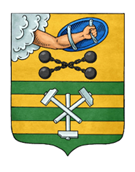 ПЕТРОЗАВОДСКИЙ ГОРОДСКОЙ СОВЕТ20 сессия 29 созываРЕШЕНИЕот 15 сентября 2023 г. № 29/20-280О внесении изменений в Положение о бюджетном процессев Петрозаводском городском округе, утвержденноеРешением Петрозаводского городского Советаот 24.09.2009 № 26/33-655В целях совершенствования бюджетного процесса в Петрозаводском городском округе, повышения открытости бюджета Петрозаводского городского округа Петрозаводский городской Совет РЕШИЛ:1. Внести в Положение о бюджетном процессе в Петрозаводском городском округе, утвержденное Решением Петрозаводского городского Совета от 24.09.2009 № 26/33-655 «Об утверждении Положения о бюджетном процессе в Петрозаводском городском округе», следующие изменения:1.1. Абзац 2 статьи 10 изложить в следующей редакции:«На основании соглашений о предоставлении бюджету Петрозаводского городского округа межбюджетных трансфертов из бюджета Республики Карелия, заключенных между Администрацией и исполнительными органами Республики Карелия, допускается изменение общего объема и (или) перераспределение бюджетных ассигнований на осуществление бюджетных инвестиций по объектам капитального строительства и (или) объектам недвижимого имущества, в том числе с введением новых объектов, корректировка наименования объектов капитального строительства и (или) объектов недвижимого имущества путем внесения соответствующих изменений в Адресную инвестиционную программу Петрозаводского городского округа на основании постановлений Администрации.».1.2. В пункте 2 статьи 10.1 слова «в первом чтении.» заменить словами «в первом и втором чтениях.». 1.3. Пункт 2 статьи 11 изложить в следующей редакции:«2. В проекте решения (решении) о местном бюджете должны содержаться основные характеристики местного бюджета, установленные подпунктом 1.1 пункта 1 статьи 14 настоящего Положения, показатели, предусмотренные пунктом 3 статьи 184.1 Бюджетного кодекса Российской Федерации, а также дополнительные показатели:   - прогнозируемые доходы местного бюджета на очередной финансовый год и плановый период;- распределение бюджетных ассигнований по разделам, подразделам расходов классификации расходов бюджетов на очередной финансовый год и плановый период;- распределение бюджетных ассигнований по разделам, подразделам, целевым статьям (муниципальным программам и непрограммным направлениям деятельности), группам видов расходов классификации расходов бюджетов и целевым статьям (муниципальным программам и непрограммным направлениям деятельности), группам видов расходов классификации расходов бюджетов на очередной финансовый год и плановый период;- ведомственная структура расходов местного бюджета по главным распорядителям бюджетных средств, разделам, подразделам, целевым статьям (муниципальным программам и непрограммным направлениям деятельности), группам видов расходов классификации расходов бюджетов на очередной финансовый год и плановый период;- объем бюджетных ассигнований муниципального дорожного фонда Петрозаводского городского округа на очередной финансовый год и плановый период;- распределение бюджетных ассигнований на реализацию адресной инвестиционной программы Петрозаводского городского округа по разделам и подразделам классификации расходов бюджетов с пообъектной детализацией на очередной финансовый год и плановый период;- программа муниципальных внутренних заимствований Петрозаводского городского округа на очередной финансовый год и плановый период;- программа муниципальных гарантий Петрозаводского городского округа на очередной финансовый год и плановый период.»1.4. В статье 14:1.4.1. Пункт 1 изложить в следующей редакции:«1. Предметом рассмотрения проекта решения о местном бюджете на очередной финансовый год и плановый период в первом чтении являются:1.1. Основные характеристики местного бюджета, к которым относятся:- прогнозируемый общий объем доходов местного бюджета на очередной финансовый год и плановый период; - общий объем расходов местного бюджета на очередной финансовый год и плановый период; - дефицит (профицит) местного бюджета на очередной финансовый год и плановый период;- верхний предел муниципального внутреннего долга Петрозаводского городского округа по состоянию на 1 января года, следующего за очередным финансовым годом и каждым годом планового периода, с указанием в том числе верхнего предела долга по муниципальным гарантиям;- общий объем условно утверждаемых (утвержденных) расходов на первый год планового периода в объеме не менее 2,5 процента общего объема расходов местного бюджета (без учета расходов бюджета, предусмотренных за счет межбюджетных трансфертов из других бюджетов бюджетной системы Российской Федерации, имеющих целевое назначение), на второй год планового периода в объеме не менее 5 процентов общего объема расходов местного бюджета (без учета расходов бюджета, предусмотренных за счет межбюджетных трансфертов из других бюджетов бюджетной системы Российской Федерации, имеющих целевое назначение).1.2. Приложения к проекту решения о местном бюджете на очередной финансовый год и плановый период, устанавливающие:- прогнозируемые доходы местного бюджета на очередной финансовый год и плановый период;-  объем межбюджетных трансфертов, получаемых из других бюджетов бюджетной системы Российской Федерации в очередном финансовом году и плановом периоде;- источники финансирования дефицита местного бюджета на очередной финансовый год и плановый период;- программу муниципальных внутренних заимствований Петрозаводского городского округа на очередной финансовый год и плановый период;- программу муниципальных гарантий Петрозаводского городского округа на очередной финансовый год и плановый период.».1.4.2. В пункте 3 после слов «основных характеристик местного бюджета» дополнить словами «и приложений».1.5. В пункте 2 статьи 17:1.5.1. Абзацы 7, 9, 12 и 13 признать утратившими силу.1.5.2. Абзац 16 изложить в следующей редакции:«В случае изменения объема межбюджетных трансфертов, получаемых из других бюджетов бюджетной системы Российской Федерации, 
в соответствии с законом (проектом закона) Республики Карелия о бюджете Республики Карелия на очередной финансовый год и плановый период на аналогичный период, при рассмотрении проекта решения о местном бюджете во втором чтении объем доходов и расходов местного бюджета, приложения, устанавливающие прогнозируемые доходы местного бюджета на очередной финансовый год и плановый период, объем межбюджетных трансфертов, получаемых из других бюджетов бюджетной системы Российской Федерации в очередном финансовом году и плановом периоде, утвержденные в первом чтении, могут быть откорректированы исключительно на сумму изменений объема межбюджетных трансфертов, получаемых из других бюджетов бюджетной системы Российской Федерации, согласно закону (проекту закона) Республики Карелия о бюджете Республики Карелия на очередной финансовый год и плановый период.».1.6. В пункте 3 статьи 21:1.6.1. Абзац 6 изложить в следующей редакции:«- в случае увеличения бюджетных ассигнований по отдельным разделам, подразделам, целевым статьям и группам видов расходов бюджета за счет экономии по использованию в текущем финансовом году бюджетных ассигнований по непрограммным направлениям деятельности - в пределах общего объема бюджетных ассигнований, утвержденных решением о местном бюджете главному распорядителю бюджетных средств в текущем финансовом году по непрограммным направлениям деятельности, при условии, что увеличение бюджетных ассигнований по соответствующей группе вида расходов не превышает 10 процентов;».1.6.2. Дополнить абзацами 8 и 9 следующего содержания:«- в случае перераспределения бюджетных ассигнований, предусмотренных на финансовое обеспечение реализации муниципальных программ Петрозаводского городского округа, между муниципальными программами Петрозаводского городского округа за счет экономии по использованию в текущем финансовом году бюджетных ассигнований - 
в пределах общего объема бюджетных ассигнований, утвержденных решением о местном бюджете, в текущем финансовом году при условии, что увеличение бюджетных ассигнований по соответствующей муниципальной программе Петрозаводского городского округа не превышает 10 процентов;- в случае перераспределения бюджетных ассигнований, предусмотренных на финансовое обеспечение реализации муниципальной программы Петрозаводского городского округа, между ее подпрограммами, основными мероприятиями, разделами, подразделами, целевыми статьями и группами видов расходов бюджета за счет экономии по использованию 
в текущем финансовом году бюджетных ассигнований - в пределах общего объема бюджетных ассигнований, утвержденных решением о местном бюджете по соответствующей муниципальной программе Петрозаводского городского округа.».    2. Настоящее Решение вступает в силу со дня его официального опубликования.Председатель Петрозаводского городского Совета                                       Н.И. ДрейзисВременно исполняющий обязанности Главы Петрозаводского городского округа                              И.С. Колыхматова